cose benefits information form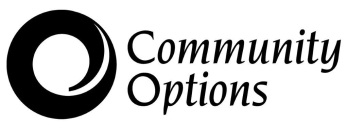 Customer Name	_______________________________ Case Number	 _______________________________Social Security #	_______________________________ Cash Benefits Received                                           AmountSSI (Title 16)                                  	___________________________SSDI (Title 2)				___________________________Veteran’s Assistance			___________________________Pension-(Type__________)		___________________________Alimony					___________________________Unemployment Insurance		___________________________Worker’s Compensation Insurance	___________________________Child Support				___________________________Temporary Assistance to Needy Families__________________________Employment				___________________________Other Income (Source)____________	___________________________Medical BenefitsMedicare                       A      B      C      D    Medicaid                     Yes    No   Medicaid Savings Program:Qualified Medicare BeneficiarySpecified Low Income Medicare BeneficiaryQualifying IndividualQualified Disabled & Working IndividualsOther BenefitsFood StampsHousing Subsidy (Source_______________)Telephone Assistance (Source___________)Energy Assistance (Source______________)Childcare Assistance (Source____________)Eligible for SSI work incentivesPASS (Plan for Achieving Self Support) Possible Uses:___________________________________________________________________________________________________________________________________________________________________________________________________________________________________________________________________________________________________________________________________________________Ticket to Work1619A Eligible when earnings reach ____________________1619B Breakeven point_____________________Eligible for SSDI work incentivesTrial Work          #Used__________     #Remaining__________                                Estimated          Verified                                Most recent trial work month______/______IRWE (Impairment Related Work Expense) Eligible Expenses______________________________________________________________________________________________________________________________________________________________________________________________________________________________________________________________Participant concerns regarding benefits: ____________________________________________________________________________________________________________________________________________________________________________________________________________________________________Recommendations (Based on participant’s stated concerns): _________________________________________________________________________________________________________________________________________________________________________________________________________________________________________________________Completed By:________________________________________  Date:_________________